В 1 июня по 1 октября 2019 года проводился Всероссийский молодежный конкурс социальной рекламы «Вместе против коррупции».  От нашей школы в нем приняли участие ученицы 11 класса. На конкурс они предоставили свои работы в номинации «Плакат»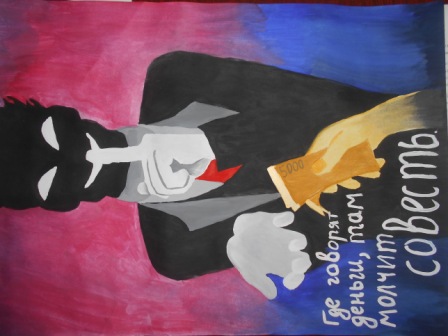 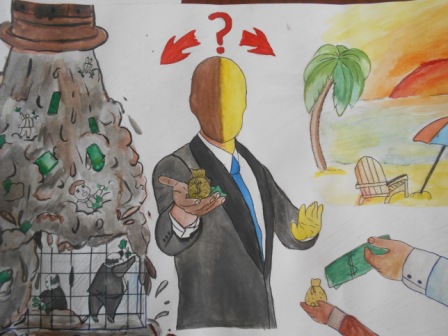 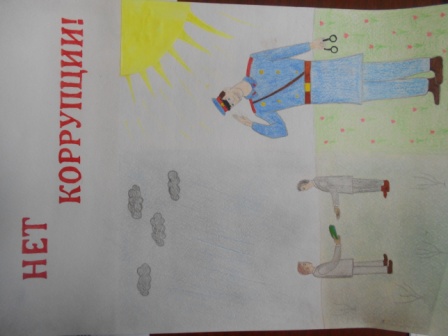 